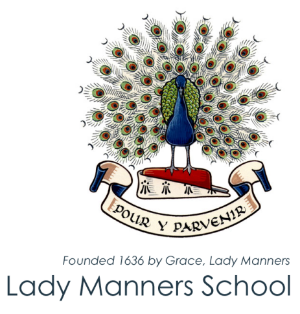 At Lady Manners School we strive to attain the highest standards in our work, have respect for others and develop our individual talents.JOB DESCRIPTIONPOST TITLE:		Family Support WorkerMEMBER OF STAFF:	Vacancy	GRADE:			8			RESPONSIBLE FOR:	N/A	RESPONSIBLE TO:	Student and Family Support Manager	OVERALL RESPONSIBILITY:To work with families to support the engagement and well-being of students at school and at home.  The role will involve working with our partner primary schools and the pastoral team at Lady Manners School to plan and support learning and behaviour programmes.  To support Early Help Assessments and act as lead professional where appropriate. SPECIFIC DUTIES AND RESPONSIBILITIES:Work as part of our team of pastoral staff and partner primary schools to ensure that vulnerable young people are supported so that they can thrive within school and community to achieve their full potential. Promote and support well-being and positive behaviour.Provide support to families where students, particularly vulnerable students, are identified as requiring improved attendance.Work with young people and families to develop action plans to tackle identified need and achieve lasting change.Record and review progress against action plans and amend these as necessary.Build and sustain relationships with partner agencies in order to effectively signpost families to appropriate support. Encourage the active participation of families with the services offering support.Persuade, empower and motivate families to engage and overcome barriers which may involve managing and overcoming challenging behaviour from family members.Organise / promote events in and out of school that allow young people to develop wider interests and participate in community initiatives in order to develop their self-esteem and confidence. Work on a one to one or small group basis with young people to provide nurturing opportunities for children.Develop and deliver parenting support groups and training.Access school or external funding to support vulnerable young people and families.Undertake Early Help Assessments and where appropriate be the lead professional to ensure that young people are kept safe and protected from harm.  Be responsible for accurate, detailed and timely record keeping and report writing, for meetings which could be multi agency, specialist or legal. Attend Child in Need/ Safeguarding conferences and core groups on instruction.Take responsibility, where appropriate, for students’ cases when they are classed as children in need or have a child protection plan. Ensure a continuous and consistent implementation of relevant safeguarding procedures, policies, legislation and emerging themes learned from case reviews to protect children and young people and ensure their safety.Provide support for parents at meetings and appointments.Support vulnerable students at times of transition including attending transitional annual reviews of statemented/EHCP students. Ensure that practice reflects the school ethos, is child-centred and conforms to Derbyshire Safeguarding procedures and statutory requirements.Report to and advise the Senior Leadership Team, Governors and other relevant staff with regards to the areas of responsibility. Contribute to wider school support systems particularly within the pastoral and special needs areas.GENERAL DUTIES AND RESPONSIBILITIES:Support the aims and ethos of the school.Undertake training and development activities relevant to the position.Co-operate with the school in complying with relevant health and safety legislation, policies and procedures.Carry out the duties and responsibilities of the post in compliance with the school's equal opportunities policy.Maintain confidentiality and observe data protection and associated guidelines where appropriate.Maintain an awareness of Safeguarding Children, Safer Working Practice and Every Child Matters initiatives.Carry out any other reasonable duties and responsibilities within the overall function, commensurate with the grading and level of responsibilities of the post.PERSON SPECIFICATIONThe post-holder must be prepared to carry out additional duties which may reasonably be required by the Headteacher. The duties of this post may vary from time to time, as required by the Headteacher, without changing the general character of the role or the level of responsibility.Essential or DesirableExperience:Experience:Working with young people/children and families with complex needsEssentialActing as lead professionalEssentialHaving an understanding and experience of working with students with attachment issuesEssentialEngaging with a range of external agencies to support familiesDesirableLeading training and/or support groups with parents/carersDesirableWriting Early Help assessmentsDesirableWorking within a school environmentDesirableWorking with families who are resistant to engage with supportDesirableQualifications:Qualifications:Good standard of education at a minimum of GCSE or equivalentEssentialMulti-agency safeguarding trainingDesirableRelevant degree-level qualification (e.g. social work, youth work)DesirableLevel 3 qualification in working with children, young people vulnerable adults and their families DesirableEvidence of continuing professional developmentDesirableKnowledge:Knowledge:Understanding of the importance of safeguarding children and of safer working practiceEssentialThorough understanding of safeguarding and proceduresEssentialUnderstanding of the development of childrenEssentialEarly Help AssessmentsEssentialAwareness of personal safety risksEssentialSources of support within the local communityDesirableThe needs of the local communityDesirableSkills:Skills:Empathy with the needs of vulnerable children and familiesEssentialAbility to assess the needs of children and families and implement action plansEssentialAbility to recognise the need for and maintain a high degree of confidentialityEssentialAbility to relate to teachers, other professionals, parents and studentsEssentialAbility to work effectively with agencies including giving advice and informationEssentialAbility to challenge in order to help families changeEssentialAbility to work as part of a team and on own initiativeEssentialAbility to work calmly and professionally under pressure EssentialAttention to detailEssentialAbility to organise and prioritise work effectively and to deadlinesEssentialUsing IT to enhance effectiveness and efficiencyEssentialGood communication skills, including presentation skillsEssentialAbility to analyse information and dataEssentialWriting reports for courtsDesirableAttitudes and Values:Attitudes and Values:Commitment to school improvement and raising achievement for all studentsEssentialAbility to form and maintain appropriate relationships and personal boundaries with young peopleEssentialValues the development of independence and self-esteem in young peopleEssentialTakes responsibility and understands accountabilityEssentialCommitted to the needs of the students, parents and other stakeholders EssentialDemonstrates a “can do” attitude including suggesting solutions, participating, trusting and encouraging others and achieving expectationsEssentialAdaptable to changeEssentialAbility to relate to and promote the school ethosEssentialOther:Other:Willing to self-improve / attend trainingEssentialHave a full driving licence with business use insurance and a willingness to travel to rural areasEssential